POLITIKA KVALITETAOrganizacija „LABORATORIJA DR PAVLOVIĆ“  bavi se proizvodnjom kozmetičkih preparata.Cilj rukovodstva „LABORATORIJA DR PAVLOVIČ“  je, da kvalitetnim proizvodima stekne poverenje i zadovoljstvo kupaca, i na taj način nastavlja tradiciju  prepoznatljivosti na domaćem i inostranom tržištu.Ostvarenje ovog opredeljenja se osigurava:Potpunim razumevanjem i doslednim ispunjavanjem zahteva i očekivanja kupaca u cilju postizanja njihovog zadovoljstvaPraćenjem relevantnih propisa i usaglašavanjem načina poslovanja sa važećim zakonima, propisima i standardima; Neprestanim unapređenjem ljudskih resursa, stalnim obučavanjem i usavršavanjem zaposlenih;Korišćenjem  međusobne saradnje svih zaposlenih u stvaranju poslovnih rezultata u svim procesima, radi postizanja zajedničkih ciljeva;Doslednom primenom sistema menadžmenta kvalitetom i GMP sistema, Stalnim naporima za smanjenje neusaglašenosti i reklamacija kupaca Naporima za smanjenje zagađenja životne sredinePažljivim odabirom  isporučilaca i izvršilaca usluga Stalnim poboljšavanjima sistema, u prvom redu oslanjanjem na činjenice iz stalnog praćenja i provere efikasnosti i efektivnosti rada,Doslednom primenom i periodičnim preispitivanjem adekvatnosti Politike kvalitetaDugoročno uspešno poslovanje, kao egzistencijalnu osnovu svih zaposlenih, možemo ostvariti, samo ako se svi zaposleni obavezuju i prihvataju da razvijaju sistem upravljanja kvalitetom i GMP sistem i da na svojim radnim mestima izvršavaju svoje zadatke u skladu sa utvrđenom Politikom kvaliteta. Politika kvaliteta stupa na snagu danom objave i svi zaposleni su u obavezi da je poštuju i primenjuju.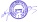 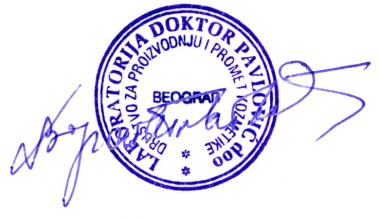 u Beogradu , 05.07.2016. godineDirektor-vlasnik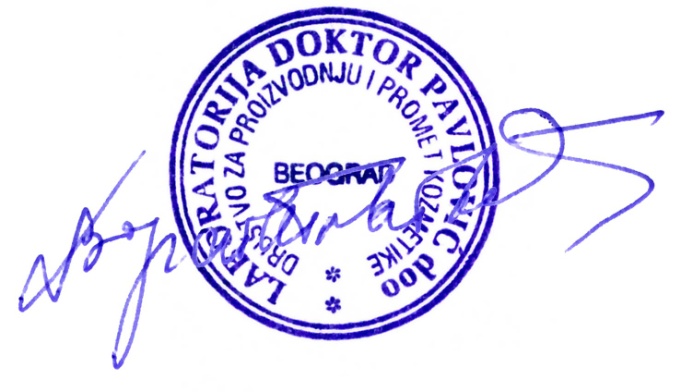 